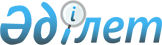 Об утверждении Инструкции о порядке лицензирования деятельности, осуществляемой в рамках отдельных таможенных режимов, и услуги по временному хранению
					
			Утративший силу
			
			
		
					Приказ Председателя Таможенного комитета Министерства государственных доходов Республики Казахстан от 3 ноября 1999 года N 530-П Зарегистрирован в Министерстве юстиции Республики Казахстан 12.11.99г. за N 973. Утратил силу - приказом Таможенного комитета МГД РК от 9 февраля 2001г. N 46 ~V011444



          В соответствии с Законом Республики Казахстан  
 Z952368_ 
  "О таможенном 
деле в Республике Казахстан" и законодательством о лицензировании 
приказываю:




          1. Утвердить Инструкцию о порядке лицензирования деятельности, 
осуществляемой в рамках отдельных таможенных режимов, и услуги по 
временному хранению (приложение 1). 




          2. Утвердить формы лицензий на учреждение таможенного склада, 
свободного склада, склада временного хранения и магазина беспошлинной 
торговли (приложения 2, 3, 4, 5).




          3. Управлению правового обеспечения (Мухамедиева Г.) обеспечить 
государственную регистрацию настоящего приказа.




          4. Главному управлению организации контроля таможенных режимов и 
таможенного оформления (Байбулов М.) обеспечить реализацию настоящего 
приказа.




          5. Пресс-службе (Исахан Г.) обеспечить опубликование настоящего 
приказа.




          6. Контроль за исполнением настоящего приказа оставляю за собой.




          7. Приказ вступает в силу со дня государственной регистрации.








          Председатель





                                       Приложение 1



                                       к приказу Таможенного комитета
                                       Министерства государственных доходов
                                       Республики Казахстан
                                       от 3 ноября 1999 года N 530-П











                            Инструкция о порядке лицензирования деятельности, 




                        осуществляемой в рамках отдельных таможенных режимов,




                                                и услуги по временному хранению 








                                                        1. Общие положения




          1. Настоящая Инструкция в соответствии с законодательством о 
лицензировании Законом Республики Казахстан "О таможенном деле в 
Республике Казахстан" определяет порядок выдачи лицензий на учреждение 
таможенного склада, свободного склада, магазина беспошлинной торговли, 
склада временного хранения, а также порядок приостановления, отзыва 
лицензий. Лицензии выдаются Таможенным комитетом Министерства 
государственных доходов Республики Казахстан (далее - Таможенный комитет).




          2. Лицензии выдаются таможенными органами лицам, соответствующие 
помещения или места которых отвечают требованиям, предъявляемым к 
таможенному складу, свободному складу, складу временного хранения (далее - 
складам) и магазину беспошлинной торговли.




          3. Требования, предъявляемые к конструкции и обустройству складов и 
магазинов беспошлинной торговли, определяются Таможенным комитетом.








                                                  2. Порядок выдачи лицензии




          4. Для получения лицензии необходимы следующие документы:




          1) заявление лица о выдаче лицензии в форме, утвержденной 
постановлением Правительства Республики Казахстан от 29 декабря 1995 г. 
N 1894  
 P951894_ 
  "О реализации постановления Президента Республики 
Казахстан от 17 апреля 1995 г. N 2201  
 K952201_ 
 ";




          2) заключение таможенного органа Республики Казахстан, в зоне 
деятельности которого расположено помещение или место, о соответствии 
требованиям к конструкции и обустройству складов и магазинов беспошлинной 
торговли и другим квалификационным требованиям в соответствии с 
законодательством Республики Казахстан;




          3) квитанция об уплате лицензионного сбора.




          5. Лицензия не выдается по основаниям, определенным законодательством 
о лицензировании.








                                  3. Порядок приостановления действия лицензий              




                                                                и отзыва лицензий




          6. В случае не исполнения лицензиатом требований, содержащихся в 
лицензии, действие лицензии может быть приостановлено по решению 
Таможенного комитета на срок до шести месяцев.




          7. Решение о приостановлении действия лицензии принимается Таможенным 
комитетом на основании заключения таможенного органа, в зоне деятельности 
которого находятся склады или магазин беспошлинной торговли, о 
несоответствии установленным требованиям либо о фактах нарушения 
таможенного законодательства.




          8. Действие лицензии возобновляется после устранения причин, по 
которым ее действие было приостановлено, с даты принятия решения о 
возобновлении действия лицензий. Решение о приостановлении действия 
лицензии и возобновлении ее действия принимаются в форме приказа 
Таможенного комитета.




          9. В случаях, определенных законодательством о лицензировании, 




лицензия отзывается в судебном порядке.
     10. Отзыв лицензии и приостановление ее действия может применяться в 
качестве видов взысканий, налагаемых за нарушение таможенных правил в 
соответствии с Законом Республики Казахстан "О таможенном деле в 
Республике Казахстан".

                  4. Прекращение действия лицензии  
     11. Лицензия прекращает свое действие в случаях:
     1) отзыва лицензии;
     2) прекращения предпринимательской деятельности лица, реорганизации 
или ликвидации юридического лица.
     12. При перерегистрации юридического лица действие лицензии 
сохраняется.
     
                    5. Заключительные положения
     13. Решения таможенных органов, связанные с лицензированием, могут 
быть обжалованы лицами в установленном законодательством порядке.

                                             Приложение 2



                                             к приказу Таможенного комитета
                                             Министерства государственных
                                             доходов Республики Казахстан
                                             от 3 ноября 1999 г. N 530-П 











                                                      Таможенный комитет




                  Министерства государственных доходов
                          Республики Казахстан 
     
                        Государственная лицензия     
     
Выдана ___________________________________________________________________
        (полное наименование юридического лица, филиала, представительства)
                   
     На учреждение склада временного хранения      
     
Особые условия действия лицензии _________________________________________ 
__________________________________________________________________________
Орган, выдавший лицензию: ________________________________________________
__________________________________________________________________________
     Председатель ________________________________________________________
                               (Фамилия, имя, отчество)
     0000000
     
Город ________________          Дата выдачи "___"___________________200_г. 
        

                                             Приложение 3



                                             к приказу Таможенного комитета
                                             Министерства государственных
                                             доходов Республики Казахстан
                                             от 3 ноября 1999 г. N 530-П 











                                                      Таможенный комитет




                  Министерства государственных доходов
                          Республики Казахстан 
     
                        Государственная лицензия 
    
Выдана ___________________________________________________________________
      (полное наименование юридического лица, филиала, представительства)
                   
     На учреждение таможенного склада     
     
Особые условия действия лицензии _________________________________________ 
__________________________________________________________________________
Орган, выдавший лицензию: ________________________________________________
__________________________________________________________________________
     
     0000000
     
     Председатель ________________________________________________________
                               (Фамилия, имя, отчество)
     
Город ________________          Дата выдачи "___"___________________200_г. 
   


                                             Приложение 4



                                             к приказу Таможенного комитета
                                             Министерства государственных
                                             доходов Республики Казахстан
                                             от 3 ноября 1999 г. N 530-П 











                                                      Таможенный комитет




                  Министерства государственных доходов
                          Республики Казахстан 
     
                        Государственная лицензия     
     
Выдана ___________________________________________________________________
        (полное наименование юридического лица, филиала, представительства)
                   
     На учреждение магазина беспошлинной торговли 
     
Особые условия действия лицензии _________________________________________ 
__________________________________________________________________________
Орган, выдавший лицензию: ________________________________________________
__________________________________________________________________________
     Председатель ________________________________________________________
                               (Фамилия, имя, отчество)
     0000000
     
Город ________________          Дата выдачи "___"___________________200_г. 
     

                                             Приложение 5



                                             к приказу Таможенного комитета
                                             Министерства государственных
                                             доходов Республики Казахстан
                                             от 3 ноября 1999 г. N 530-П 











                                                      Таможенный комитет




                  Министерства государственных доходов
                          Республики Казахстан 
     
                        Государственная лицензия     
     
Выдана ___________________________________________________________________
        (полное наименование юридического лица, филиала, представительства)
                   
     На учреждение свободного склада       
     
Особые условия действия лицензии _________________________________________ 
__________________________________________________________________________
Орган, выдавший лицензию: ________________________________________________
__________________________________________________________________________
     
     0000000
     Председатель ________________________________________________________
                               (Фамилия, имя, отчество)
     
Город ________________          Дата выдачи "___"___________________200_г. 
    

(Специалисты: Склярова И.В.,
              Цай Л.Г.)         
      
      


					© 2012. РГП на ПХВ «Институт законодательства и правовой информации Республики Казахстан» Министерства юстиции Республики Казахстан
				